
Nominee Information
Name: ____________________________________   Home/Mobile Phone: __________________________Address: ________________________________________   Work Phone: __________________________
	  
                 __________________________________  E-mail: ______________________________________

Company: ______________________   # of employees: ____   Position/Job Title: ___________________For Profit or Nonprofit?  ____________________________    Parish: ______________________________	

The Leading with Faith Award is for people working at a secular (non-faith based) business or organization whose Catholic faith informs their workplace demeanor and leadership style.NOMINATION CRITERIA:Nominee must currently live and work at a secular business or organization (not a parish, Catholic school or Catholic institution/entity) within the Archdiocese of Saint Paul and Minneapolis (12 county Metro area)Must bear witness to the mission of the Church through their conduct, and be a member of a parish within the Archdiocese of Saint Paul and Minneapolis.Nominee should hold some type of leadership position at his/her place of business. While this often means someone with a title like CEO, president, owner, etc., this could also be someone who takes leadership in a different way. For example, it could be a person who leads a lunch hour Bible-study, or who has organized a Catholic group within his or her secular office to make connections and support each other in faith. The nominator must provide specific examples of how the nominee lives out his/her faith in the workplace. If the nominator does not work with the nominee, it is advantageous to provide feedback from the nominee’s coworker(s), supervisor(s) or employee(s)Describe the work for which you are nominating this individual. Please give specific examples of the nominee’sfaith-based leadership at their place of business. Examples should demonstrate how the nominee exceeds the leadership expectations of his/her job description, and may include: treatment of employees and/or shareholders, values-based wages and benefits, role modeling or mentoring. Use additional pages, if necessary.   
Describe the nominee’s activities/role within his/her workplace, giving examples of how his/her faith affects his/her leadership. For example: Has the nominee faced an ethical dilemma/adversity in his/her work environment and resolved the issue? In what ways does he/she go above and beyond to help those in need? How does being a Catholic directly influence the decisions he/she makes at work? Use additional pages, if necessary.   ADDITIONAL INFORMATION
Include any additional information about how the nominee serves the community. Include his/her personal qualities and background, special interests, family or education that supports your nomination. You may also list major parish, archdiocesan, spiritually based and/or non-church community organizations to which the nominee belongs, as well as his/her role. Use additional pages, if necessary.   
*Photos and additional information supporting this nomination may be included with the application.  (If submitting via email, please include supporting information as attachments.) Materials submitted with the nomination will not be returned. *Photos attached:  Yes Nominator Information
Name: ____________________________________   Home/Mobile Phone: __________________________Address: __________________________________  Work Phone: _________________________________
	  
                 __________________________________  E-mail: ______________________________________
How long and in what capacity you have known this nominee? __________________________________ Applications should be submitted to:	
Archdiocese of Saint Paul and Minneapolis/The Catholic Spirit
Attention: Leading With Faith
777 Forest Street
St. Paul, MN 55106
Or email to: collinga@archspm.orgApplications are accepted continuously.To be considered for recognition in 2021, nomination forms must be received by April 16, 2021.  
Awards will be presented at a luncheon banquet August, 2021. Date TBA.
University St Thomas – James B. Woulfe Alumni Hall - Anderson Student Center
Presented by: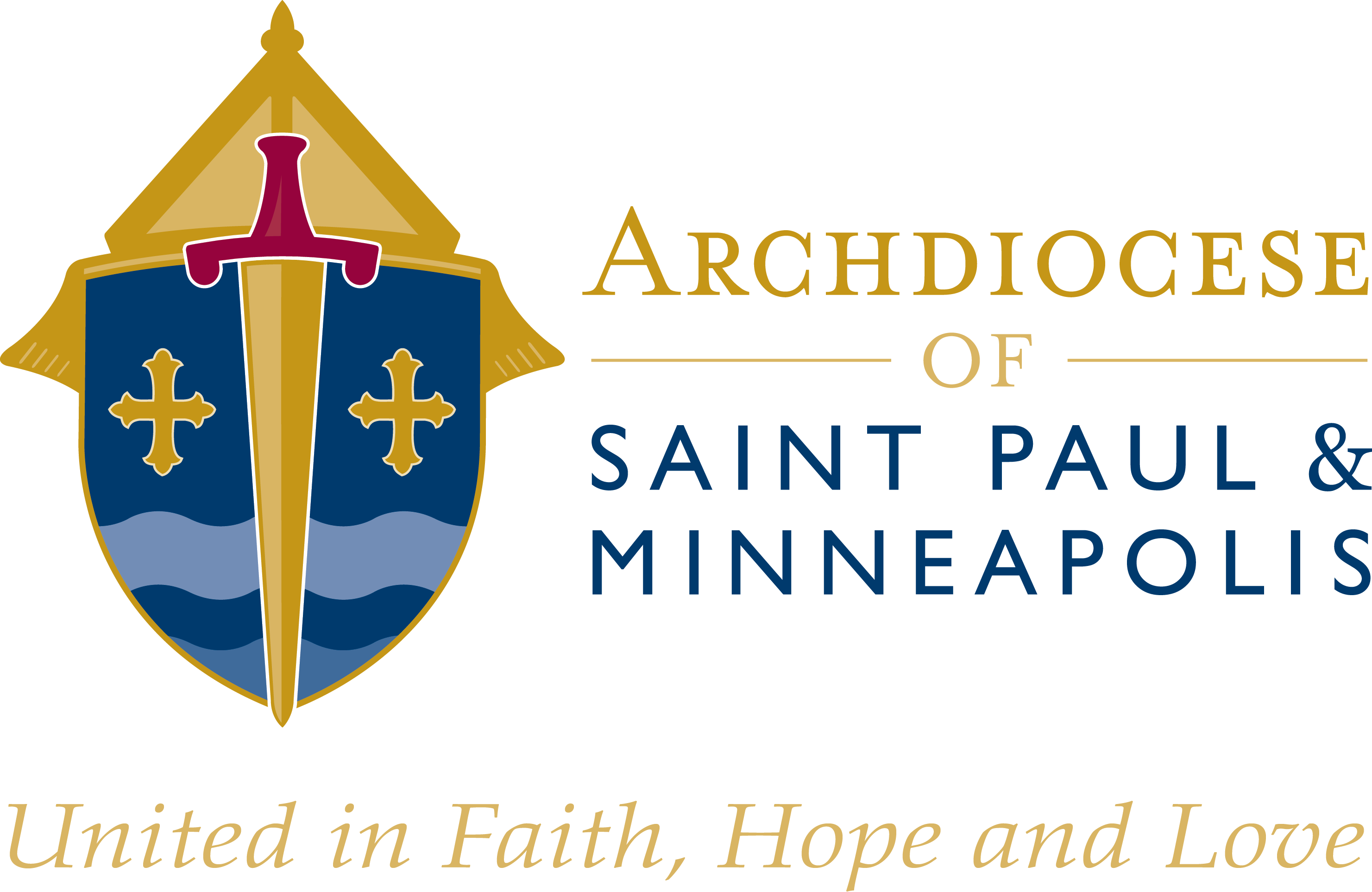 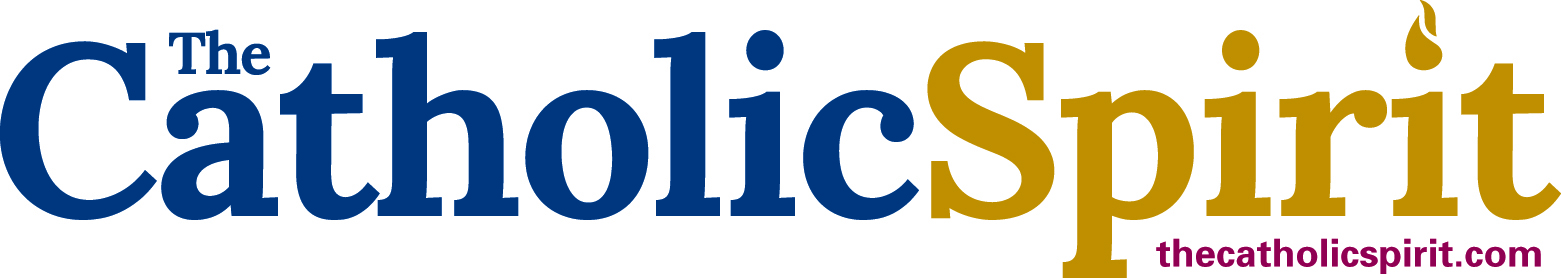 